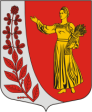 Совет депутатов ПУДОМЯГСКОгоЕ сельского поселенияГатчинского муниципального районаЛенинградской областиР Е Ш Е Н И Еот 21.12.2023                                                                                                                     № 244Об  утверждении  годовых   нормативов обеспечения   основными видами печного топлива на нужды отопления жилых домов и стоимости его доставки на территории  Пудомягского сельского поселения Гатчинского муниципального района Ленинградской области на 2024 год	Руководствуясь Федеральным законом от 06.10.2003 №131-ФЗ «Об общих принципах организации местного самоуправления в Российской Федерации», в  соответствии с пунктом 2.6 постановления Правительства Ленинградской области от 13.03.2018 №78 «Об утверждении порядков предоставления мер социальной поддержки отдельным категориям граждан и признании утратившими силу отдельных постановлений Правительства Ленинградской области», пунктом 2.13 постановления Правительства Ленинградской области от 18.07.2023 №506 «О денежной компенсации части расходов на приобретение топлива и(или) баллонного газа и транспортных услуг по их доставке участникам специальной военной операции и членам их семей», в целях предоставления денежной компенсации части расходов на приобретение печного топлива и транспортных услуг по его доставке отдельным категориям граждан, а также участникам специальной военной операции и членам их семей, имеющим место жительства или место пребывания на территории Ленинградской области в домах, не имеющих центрального отопления и(или) газоснабжения, руководствуясь Уставом Пудомягского сельского поселения,Совет депутатов Пудомягского сельского поселенияРЕШИЛ:   	1. Утвердить годовые нормативы обеспечения основными видами печного топлива на нужды отопления  жилых  домов  на территории Пудомягского сельского поселения Гатчинского муниципального района Ленинградской области на 2024 год, согласно Приложению.     	2. Установить цену на доставку основных видов печного топлива на 2024 год в размере 3338,21 руб.       	3. Решения совета  депутатов  Пудомягского сельского поселения от 16.02.2023 года  №193 «Об установлении цены на доставку печного топлива и емкостного сжиженного газа для граждан, проживающих в домах, не имеющих центрального отопления и газоснабжения на 2023 год», от 23.11.2023 №233 «О внесении изменений в решение совета депутатов Пудомягского сельского поселения от 16.02.2023 №193 «Об установлении цены на доставку печного топлива и емкостного сжиженного газа для граждан, проживающих в домах, не имеющих центрального отопления и газоснабжения на 2023 год» считать утратившими силу с 01.01.2024.                                                                                                 4. Настоящее решение вступает в силу с даты официального опубликования, но не ранее 01 января 2024 года, подлежит размещению на официальном сайте Пудомягского сельского поселения. Глава Пудомягского сельского поселения                                               Л.И.БуяноваПриложение к решению совета депутатов Пудомягского сельского поселения от 21.12.2023 № 244Годовые нормативыобеспечения основными видами печного топлива на нужды отопленияжилых  домов  отдельным категориям граждан, имеющим место жительства или место пребывания на территории Пудомягского сельского поселения Гатчинского муниципального района Ленинградской области в домах, не имеющих центрального отопленияна 2024 годПотребителиНорматив (предельный) на нужды отопления нормативной площади в календарном годув расчете на одного человека в годДрова:Дрова:Для одиноко проживающих граждан8,25 куб.мДля семей, состоящих из двух человек (граждан, проживающих вдвоем)5,25 куб.мДля семей, состоящих их трех и более человек(граждан, проживающих совместно с двумя и более лицами)4,50 куб.мУголь:Уголь:Для одиноко проживающих граждан3,60 тонныДля семей, состоящих из двух человек (граждан, проживающих вдвоем)2,30 тонны Для семей, состоящих их трех и более человек(граждан, проживающих совместно с двумя и более лицами)2,00 тонны